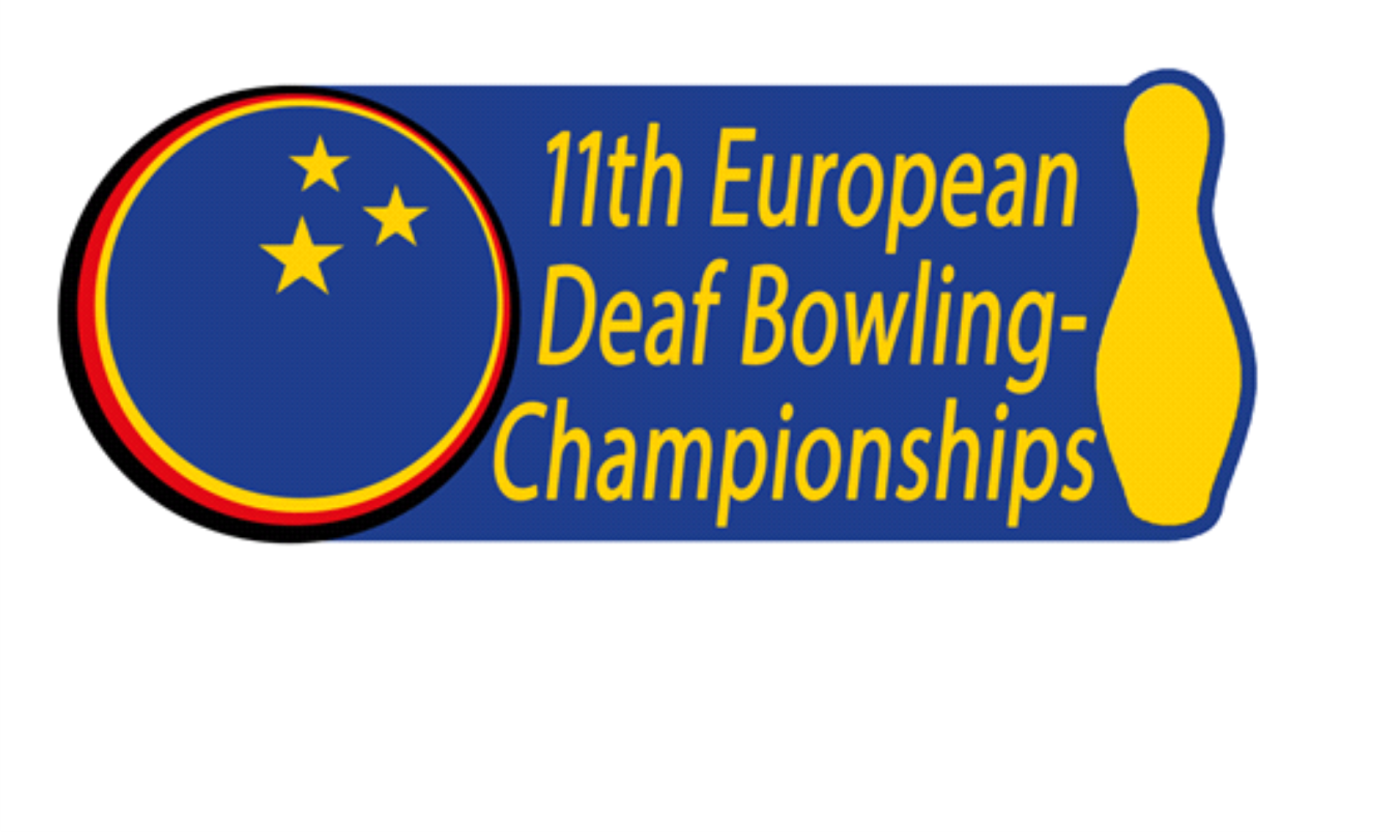 please return the duly filled 	e-mail: j.scheitle@web.deform email to our transport manager	final return: 05 May 2018TRAVEL informationfor the European Bowling Championships 2018in Munich/GER 22 May – 02 JuniARRIVAL/DEPARTURE:ARRIVAL/DEPARTURE by:Transport from the airport/station and back will be free of charge only for teams booked in the official championship-hotels!HOTELNAME of COUNTRY:NUMBER of PEOPLE:ARRIVALDEPARTUREDATETIMEARRIVALARRIVALDEPARTUREDEPARTUREbus/carrailway to Munich Central Stationaircraftflight numberairlineflight numberairlineMunich Airportdatesignature Presidentsignature Secretary